KAZALOUvod.....................................................................................................................2O avtorju knjige....................................................................................................3Obnova knjige.......................................................................................................4Oznaka glavnih oseb.............................................................................................5Oznaka dogajalnega prostora in časa...................................................................6Glavni problemi....................................................................................................6Mnenje o knjigi in nova spoznanja.......................................................................6Literatura..............................................................................................................6Odlomek iz knjige.................................................................................................7Uvod:Geniji so srednješolci, ki jim ni vseeno in hočejo drugačen svet. Spremeniti ga želijo s spletnim časopisom, v katerem drzno razkrivajo svet, ki ga živijo: nasilje med mladimi, izkužnje z mamili, ljubezenske zaplete, aktualno svetovno politiko...                                                                                                                    Zaradi svoje zagnanosti večkrat zabredejo v težave.                                                                     Med glavnimi junaki se spletajo zavezništva in ustvarjajo trenja; srečajo se s prvo ljubeznijo in seksom.Knjigo je napisal Slavko Pregl.O avtorju knjige:Slavko Pregl je slovenski pisatelj. Rojen 9. Septembra 1945 v Ljubljani.Je mladinski pisatelj, pripovednik, basnopisec, založnik in urednik. Piše kratko in povestno prozo za mladino in tudi odrasle. Objavlja prozna dela, basni, satirične in humoristične tekste in poljubnoznastvena dela.Z novinarstvom in leterarnim delom je začel v gimnaziji, ko je deloval kot urednik šolskega glasila (Utrip). Pisal je humoristične črtice, basni, povesti, satire, ki so izhajale v revijah in časopisah, za katere je dobil več priznanj.Diplomiral je na Ekonomski fakulteti v Ljubljani. Zaposlen je bil v založbi Mladinska knjiga, bil je tudi samostojni založnik in direktor založbe EWO. Leta 2012 se je upokojil.Njegova dela vsebujejo zabavne in napete tematike o mladih. Njegovi knjižnji junaki temeljijo na resničnem življenju.Prejel je kup nagrad za svoja dela.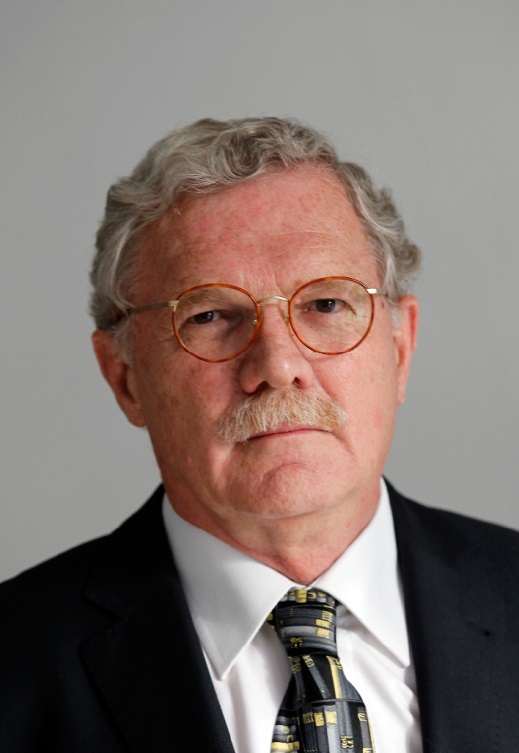 Obnova knjige:Skupina najstnikov, ki na svet gleda prav drugače od ostalih, se domisli, da bodo izdelovali elektronski časopis. Na kratko so časopis poimenovali UŠEČ.         Biba, ki bo nova urednica časopisa, se dela loti polna optimizma in zagnanosti. Določi ekipo, Špelo in Žana za komunikacije z javnostjo, Genija za vse, kar je povezano s internetom in za nadomestnega urednika. Piko in Armanija, ki bosta skrbela za obliko in urejenost časopisa. Bob, ki je pri izdelavi časopisa že zelo domač, skrbi, da Razmeš, Kocka, Miha, Armanij in Bajsi nimajo težav pri pisanju člankov in drugih zadolžitvah. Bajsi skrbi za finance časopisa. Že naslednji dan se izkaže in uredništvu priskrbi dva nova računalnika, prejme jih od vladne stranke.Ekipa, ki je že v polnem zagonu, določi teme, ki bodo v tem številki časopisa. Pisali bodo drogah in problemih mladih, kaj se dogaja v svetu, kakšen vpliv ima politika na družbo in vzdevkih, ki jih ima oni sami. Po končanem sestanku v knjižnici se Genij in Biba odpravita k Bibi domov, da bi uredila še zadnje podrobnosti časopisa. Geniju je Biba všeč, zato ji posveča vso svojo pozornosti in opeva njeno lepoto. Ves trud je seveda poplačan in Geniju uspe poljubiti Bibo. Vendar vse skupaj nima srečnega konca, saj je Biba v zvezi s Bobom, zato se vse skupaj zaplete.Armani občasno obišče bližnje igrišče s prijateljem Petrom. Skupaj sta nepremagljiva. Peter dobro preigrava sotekmovalce, Armani pa odlično meče na koš. Po odigrani igri s prijatelji sosednjega bloka se skupaj odpravita na bližnjo klopco in se pogovorita o vseh problemih. Tudi Peter je imel en problem. Zobek mu je grozil, da mu mora prinesti denar. Peter se je tega zelo ustrašil in zato tolažbo našel v drogi. Začel jo je prodajati, da bi zaslužil dovolj, da bi Zobeku izročil zahtevani denar. Za pomoč je prosil Armanija, ta se je odločil, da mu bo tudi pomagal. Naslednji dan je Armani prosil Boba za pomoč glede Petra. Bob, ki je delal na policiji, je primir s Petrom povedal krimininalistki Mileni. Skupaj sta skovala načrt, kako bi lahko Zobeka prijela in pomagala Petru iz zagate. Dober teden za tem so se stvari uredile, prijeli so Zobka in Peter je morall odslužiti kazen v hišnem priporu.Pikina mama ima službene obveznosti, zato je nekaj dni ne bo doma. Pika je svojo ekipo povabila v poletno hišico ob morju, kjer bi skupaj dokončali težko pričakovan časopis. Ekipa se je na morju zelo zabavala. Člani so med seboj pomenili o vseh težavah, ki so jih imeli. Biba in Bob sta svoj odnos obnovila in se pomenila kako naprej. Drugi člani so se zabavali ob plavanju in pečenju mesa. Vikend je hitro minil in vsi skupaj so se že morali vrniti v šolo. Izdaja prvega časopisa se je zelo dobro odvila. Drugi učenci so s članki časopisa bili zelo zadovolnji. Genij pa je dobil kazen 2 meseca v zaporu, ker je napisal sovražni govor predsedniku države. In ga obtoževal vrsto problemov, ki se dogajajo v družbi. To pa ni vplivalo na izdajo časopisa in na koncu se je vse lepo izteklo.Oznaka glavnih oseb:BIBA: Obisikuje 3. Letnik srednješolskega centra. Z družino živi v bloku. Ima dolge rjave lasje, ki ji povdarijo njene rjave oči. V zvezi je s Bobom. Postala je nova urednica UŠEČ. Je ljubezniva do drugih ljudi in rada je v družbi prijateljov. ŠPELA: Po postavi je visoka in vitka. Ima dolge črne lasje in prozorno belo kožo. Njena bleda lica krasijo rdeče pege. Prej je obiskovala posebno šolo za oglaševanje, zato je pri UŠEČ skrbela za komunikacije s javnostjo. Ima fanta Anžeta. Do nekaterih ljudi je zadržana in sramežljiva.PIKA: Obiskuje 3. Letnik gimnazije. Zelo dobra prijatelica je z Bibo. V prostem času se ukvarja s atletiko v kateri dosega zavidljive rezultate. Po srcu je ljubezniva in rada pomaga prijateljem. BOB: Obiskuje 4. Letnik ekonomske šole. Bil je lanski urednik časopisa, zato je letos odgovoren za novince UŠEČ. Rad deli nasvete mlajšim in jim pomaga pri šolskih obeznostih. Z družino živi v majšem stanovanju in ima 5 sester. V šoli je ima odličen uspeh, zato mu šola ne povzroča večjih težav. Do ostalih punc je negotov in zadržan. Biba mu veliko pomeni, zato je zanjo pripravljen narediti vse.GENIJ: Obiskuje 4. letnik elektrotehniške šole. Zaradi slabšega vida nosi očala. Pri UŠEČ je nadomestni urednik in skrbi za vse, kar je povezano s internetom. Biba ga zelo privlači, zato jo poskuša osvojiti. Veliko časa preživi za računalnikom in obvlada praktično vse kar je povezano z njimi. Do prijateljov je občasno nesramen in jim ne priželi dobro.ŽAN: Obiskuje 4. letnik ekonomske šole. Z družino živi v majši hiši v predmestju in ima dva mlajša brata. Lase ima gladko obrite na katere nanese veliko količino gela. Uporablja velike količine parfuma. BAJSI: Obiskuje 1. Letnik ekonomske šole. Zanima ga denar, zato pri UŠEČ skrbi za finančno stanje časopisa. Ima mišičasto telo, zato je tudi lep in pametna oseba. ARMANI: Njegovo pravo ime je Lenart. Obiskuje 1. Letnik ekonomske šole in je sošolec z Bajsijom. Njegove obleke so modne in lase ima peroksidne barve. S prijateljom Petrom redno obiskuje košarkarsko igrišče. Svojim prijateljom pomaga in jim nudi pomoč, ko so v zagati. Oznaka dogajalnega prostora in časa:Dogaja se v današnjem času. Knjižni junaki so precej podobni danšnji družbi.Dogaja se v srednješolskem centru, v poletni hišici ob morju in v domovih oseb, navadno so to bloki. Glavni problemi:Glavni problemi so nasilje med mladimi, izkušnje z mamili in ljubezenski zapleti.Ljubezenski zaplet med Bibo, Genijem in Bobom. Obema je bila Biba všeč, zato je med njima dvema potekalo manjše rivalstvo. Vendar je Genij na koncu spoznal, da je on odveč v tej ljubezni. Nasilje med mladimi in izkušnje z mamili je vse pogostejše. Vse več mladih se zateka k mamilom, ker tam vidijo rešitev, ki sploh ne obstaja. Tudi v knjigi je to prikazano med Petrom in Zobekom.Mnjenje o knjigi in nova spoznanja: Ko sem začela brati knjigo, se mi je na začetku zdela zelo dolgočasna in ni pritegnila moje pozornosti. Ko pa se je začelo zapletati med Bobom in Bibo, mi je bila knjiga vse bolj ušeč. Všeč mi je tudi , da je pisatelj prikaže vse na resničen način in s svojimi besedami opiše različne situacije. Ob branju knjige sem spoznala, da moramo za svoja dejanja prevzeti odgovornost in ne smemo obupati.Literatura:http://www.zalozbamis.com/avtor/slavko-pregl/http://www.delo.si/clanek/83224http://www.delo.si/assets/media/picture/20110121/pregl.jpg?rev=1Odlomek iz knjige:»Midva greva še malo na sprehod,« je rekla Špela in dvignila Anžeta od mize. »A se vhodna vrata zaklepajo?« »Normalno, da se,« je prikimala Pika, »ampak danes jih pač ne bomo.«    »O,« je Armani ob Kocki postal zelo živahen, »a greva midva tudi malo naokrog?«             Kocka je strahovito zazehala.                                                                                                              »Ni govora,« je rekla. »Jaz grem spat. Kdor od doma do morja v avtu posluša Armanija, Bajsija in njunega italjanskega šoferja, je zvečer komaj še živ. Se vidmo jutri ...«                     Tudi Razmeš je šla z njo. Čez čas sta se pobrala še Bajsi in Armani. Žan je odšel v svojo sobo in se vrnil s steklenico viskija.                                                                                                                    »Če koga slučajno zebe,« je dodal in odpil požirek.                                                                                       Za mizo so obsedeli Biba, Pika, Žan, Pipi in Bob.                                                                                    »Ni slabo pri tebi,« je rekel Žan in še malo odpil. »A me vzameš za svojega fanta?«                              Pika se je zahihitala in srknila iz steklenice.                                                                                                  »A si kaj bogat?« je potem vprašala.                                                                                                         »Ja no,« se je namrščil Žan, »nisem še. Ampak bi bil, če bi se bogato poročil.«                                 »Tako je to z ljubeznijo v kapitalizmu,« je vzdihnil Pipi. »A bosta sklenila predporočno pogodbo?«                                                                                                                                                          »Točno!« je vzkliknil Žan. »Jaz dobim pol hiše, če me naženeš. A se kar zmeniva?«                                Odlomek govori, kako Kocka zavrne Armanija, ki pa je predlagal, da bi se lahko skupaj odpravila na sprehod ob obali. Kocka ga je zavrnila s tehtnim razlogom, bila je utrujena od vožnje. Nato so spat odšli še Razmeš, Bajsi in Armani. Žan je v sobo odšel iskat steklenico viskija. S Bibo, Piko, Pipi in Bobom so načeli steklenico. Vsak je spil požirek ali dva. Žan se je začel šaliti na svoj in Pikin račun glede njuje poroke.